РОССИЙСКАЯ  ФЕДЕРАЦИЯСОВЕТ ДЕПУТАТОВ СЕЛЬСКОГО ПОСЕЛЕНИЯТАЛИЦКИЙ СЕЛЬСОВЕТ       Добринского муниципального района  Липецкой области43-я  сессия  V созыва  Р Е Ш Е Н И Е06.04. 2018 г.                         с. Талицкий Чамлык                               №128 - рс О признании утратившим силу решение Совета депутатов сельского поселения Талицкий сельсовет № 36-рс от 15.04.2016г. «Об утверждении Положения о комиссии Совета депутатов сельского поселения Талицкий  сельсовет по контролю за достоверностью сведений о доходах, об имуществе и обязательствах имущественного характера, предоставляемых депутатами Совета депутатов сельского поселения Талицкий  сельсовет,  и состава комиссии Совета депутатов сельского поселения Талицкий  сельсовет по контролю за достоверностью сведений о доходах, об имуществе и обязательствах имущественного характера, предоставляемых депутатами Совета депутатов сельского поселения Талицкий  сельсовет»           В целях приведения нормативной правовой базы в соответствии с действующим законодательством, руководствуясь Уставом сельского поселения Талицкий сельсовет,  учитывая мнение постоянных комиссий, Совет депутатов сельского поселения   Талицкий сельсовет.РЕШИЛ:Признать утратившим силу решение Совета депутатов сельского поселения Талицкий сельсовет № 36-рс от 15.04.2016г. «Об утверждении Положения о комиссии Совета депутатов сельского поселения Талицкий  сельсовет по контролю за достоверностью сведений о доходах, об имуществе и обязательствах имущественного характера, предоставляемых депутатами Совета депутатов сельского поселения Талицкий  сельсовет,  и состава комиссии Совета депутатов сельского поселения Талицкий  сельсовет по контролю за достоверностью сведений о доходах, об имуществе и обязательствах имущественного характера, предоставляемых депутатами Совета депутатов сельского поселения Талицкий  сельсовет» .Направить указанный акт главе сельского поселения для подписания и официального обнародования.   Настоящее решение вступает в силу со дня его официального обнародования.Председатель Совета депутатовсельского поселения Талицкий сельсовет                                                               И.В. Мочалов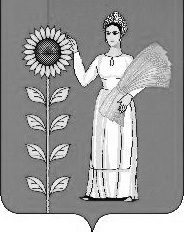 